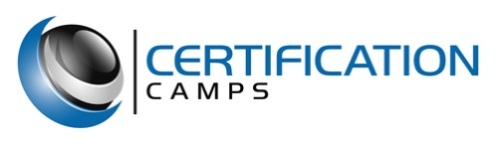 Microsoft Skype for Business Boot Camp CoursesBootcamp Title – MCSE: Skype for Business (1 Cert) 
Number of Days – 6
Number of Exams – 2
Number of Certifications – 1
Cost - $5,595.00
Certifications:MCSE: Skype for Business
Exams:70-334: Core Solutions of Microsoft Skype for BusinessCourse Description:The MCSE Skype for Business certification boot camp is a 6-day comprehensive deep dive into Skype covering topics such as configuring, deploying and monitoring. This instructor led face to face training camp will teach you the skills needed to support a Skype for Business environment.Class Objectives (Following information customized from Microsoft Learning Test Objectives)Course OutlineModule 1: Design and Architecture of Skype for Business Server 2015This module describes the high-level components and features of Skype for Business 2015. It also describes how to work with Skype for Business administrative tools, the main components of Skype for Business Online, and coexistence with on-premises Skype for Business Server 2015 servers.LessonsOverview of Skype for Business Components and FeaturesIntroduction to the Skype for Business Administrative ToolsLab : Designing and Publishing a Skype for Business Server TopologyDesigning and Creating the TopologyUpdating the Topology for the New York SiteAfter completing this module, students will be able to:Describe the high-level components and features of Skype for Business 2015.Work with Skype for Business administrative tools.Module 2: Installing and Implementing Skype for Business Server 2015This module explains the external dependencies for Skype for Business Server. It describes the Session Initiation Protocol (SIP) domain requirements to ensure a successful implementation. This module also explains how to install Skype for Business Server, and it describes how Skype for Business Server integrates with Exchange Server and Microsoft SharePoint Server.LessonsServer and Service DependenciesPlanning SIP DomainsInstalling Skype for Business ServerIntegrating Skype for Business Server with Exchange Server and SharePoint ServerLab : Configuring DNS and Simple URLs for Skype for Business ServerConfiguring the Required DNS Records and Simple URLs for Skype for Business ServerLab : Deploying Skype for Business ServerInstalling and Configuring Skype for Business ServerInstalling Skype for Business Server CertificatesAfter completing this module, students will be able to:Identify the external dependencies for Skype for Business Server 2015.Identify the SIP domain requirements to ensure a successful implementation.Install Skype for Business Server.Describe how Skype for Business Server integrates with Exchange Server and SharePoint Server.Module 3: Administering Skype for Business Server 2015This module explains how to administer and manage Skype for Business Server by using Skype for Business Server Control Panel and the Skype for Business Server Management Shell. It also describes how to create useful Skype for Business scripts to automate processes. Additionally, it explains how to implement role-based access control (RBAC) in Skype for Business and how to use important Test cmdlets and tools to troubleshoot Skype for Business.LessonsUsing Skype for Business Server Control PanelUsing the Skype for Business Server Management ShellImplementing Role-Based Access ControlUsing Test CmdletsTools for Troubleshooting Skype for BusinessLab : Using the Administrative Tools to Manage Skype for Business ServerInstalling the Skype for Business Administrative Tools on a Windows 10 ClientUsing Skype for Business Server Control PanelUsing the Skype for Business Server Management ShellLab : Using the Skype for Business Troubleshooting ToolsUsing Skype for Business Server Management Shell Cmdlets to Create an RBAC StructureUsing the Centralized Logging ServicePerforming a Network Capture by Using Message AnalyzerAfter completing this module, students will be able to:Use Skype for Business Server Control Panel.Use the Skype for Business Server Management Shell.Implement RBAC in Skype for Business 2015.Use important test cmdlets.Use various tools to troubleshoot Skype for Business.Module 4: Configuring Users and Clients in Skype for Business 2015This module explains how to configure users by using Skype for Business Server Control Panel and the Skype for Business Server Management Shell. It then describes how to deploy Skype for Business clients and explains the sign-in, registration, and authentication process for Skype for Business clients. It also explains how to configure in-band policies and group policies. Finally, it explains how to manage the Skype for Business Address Book.LessonsConfiguring UsersDeploying the Skype for Business ClientRegistration, Sign-In, and AuthenticationConfiguring Skype for Business Client PoliciesManaging the Skype for Business Address BookLab : Configuring Users and Clients in Skype for Business 2015Enabling Users for Skype for Business by Using the Management ShellTroubleshooting a User Sign-In IssueLab : Configuring Policies and the Address Book in Skype for Business ServerConfiguring Client PoliciesConfiguring the Address BookAfter completing this module, students will be able to:Configure users by using Skype for Business Server Control Panel and the Skype for Business Server Management Shell.Deploy Skype for Business clients.Explain the registration, sign-in, and authentication process for Skype for Business clients.Configure in-band policies and Group Policies.Describe how to manage the Skype for Business Address Book.Module 5: Configuring and Implementing Conferencing in Skype for Business 2015This modules describes Skype for Business conferencing features and modalities. It explains how to integrate Skype for Business Server 2015 with Office Online Server. It also explains how to plan for conferencing bandwidth utilization. Finally, it explains how to configure conferencing settings and policies.LessonsIntroduction to Conferencing in Skype for Business 2015Integrating Skype for Business Server and Office Online ServerBandwidth PlanningConfiguring Conferencing SettingsLab : Installing and Configuring Office Online ServerInstalling Office Online ServerLab : Configuring Conferencing in Skype for Business ServerConfiguring, Assigning, and Validating Conferencing PoliciesAfter completing this module, students will be able to:Describe Skype for Business conferencing features and modalities.Integrate Skype for Business Server 2015 with Office Web Apps Server.Plan for conferencing bandwidth utilization.Configure conferencing settings and policies.Module 6: Implementing Additional Conferencing Options in Skype for Business Server 2015This module describes the conferencing lifecycle and explains how to administer it. It then explains how to use conferencing and meeting policies. It also explains how to deploy dial-in conferencing and configure the infrastructure for Lync Room System. Finally, it explains how to configure large meetings and Skype Meeting Broadcast.LessonsOverview of the Conferencing LifecycleDesigning and Configuring Audio/Video and Web Conferencing PoliciesDeploying Dial-In ConferencingConfiguring an LRSConfiguring Large Meetings and Skype Meeting BroadcastsLab : Implementing and Troubleshooting Conferencing PolicyCreating and Editing Conferencing PoliciesTroubleshooting Conferencing PoliciesLab : Configuring Additional Conferencing ModalitiesDeploying Dial-In ConferencingPreparing for LRS DeploymentAfter completing this module, students will be able to:Administer the conferencing lifecycle.Configure conferencing and meeting policies.Deploy dial-in conferencing.Configure the infrastructure for Lync Room System (LRS).Configure large meetings and Skype Meeting Broadcast.Module 7: Designing and Implementing Monitoring and Archiving in Skype for Business 2015This module describes the Monitoring Service components in Skype for Business Server. It then describes archiving and explains how to design an archiving policy. Finally, it explains how to implement archiving.LessonsComponents of the Monitoring ServiceOverview of ArchivingDesigning an Archiving PolicyImplementing ArchivingLab : Implementing MonitoringEnabling Monitoring ReportsLab : Implementing ArchivingEnabling Skype for Business Server Archiving to Microsoft Exchange Server 2013After completing this module, students will be able to:Describe Monitoring Service components in Skype for Business Server.Implement monitoring.Design an archiving policy.Implement archiving.Module 8: Deploying Skype for Business 2015 External AccessThis module describes the components for external access. It then explains how to configure external access policies and security, how to configure certificates, and how to configure reverse proxy. Additionally, this module describes how to configure Skype for Business Server 2015 for mobile clients. Finally, it explains how to design and configure federation in Skype for Business Server.LessonsOverview of External AccessConfiguring External Access Policies and SecurityConfiguring External Access Network and CertificatesConfiguring Reverse ProxyDesigning Mobility in Skype for Business ServerDesigning Federation in Skype for Business ServerLab : Designing and Implementing External User AccessDefining the Edge Server in the TopologyInstalling and Configuring the Edge ServerLab : Installing the Components for External UsersInstalling and Configuring Reverse ProxyValidate External MessagingAfter completing this module, students will be able to:Identify the components for external access.Configure external access policies and security.Configure external access network and certificates.Configure reverse proxy.Configure Skype for Business Server 2015 for mobile clients.Design and configure federation in Skype for Business Server.Module 9: Implementing Persistent Chat in Skype for Business 2015This module explains how to design a Skype for Business 2015 topology that includes Persistent Chat. It then explains how to deploy Persistent Chat in Skype for Business. Finally, it explains how to configure and manage Persistent Chat.LessonsDesigning a Persistent Chat Server TopologyDeploying Persistent Chat ServerConfiguring and Managing Persistent ChatLab : Designing and Deploying Persistent Chat ServerConfiguring the Topology for Persistent Chat ServerInstalling Persistent Chat ServerRegistering a New Add-InLab : Configuring and Using Persistent ChatConfiguring Chat Rooms and PoliciesValidating a Persistent Chat DeploymentTroubleshooting Persistent ChatAfter completing this module, students will be able to:Design a Skype for Business topology that includes Persistent Chat.Deploy Persistent Chat in Skype for Business.Configure and manage Persistent Chat in Skype for Business.Module 10: Implementing High Availability in Skype for Business 2015This module describes how to design and implement a high-availability solution for Front End Servers and Back End Servers in a Skype for Business Server environment. It also explains how to design and implement a high-availability solution for file stores, Edge Servers, Mediation Servers, Office Online server farms, and reverse proxy servers in a Skype for Business Server environment.LessonsPlanning for Front End Pool High AvailabilityPlanning for Back End Server High AvailabilityHigh Availability for Other Component ServersLab : Pre-Lab ConfigurationPreparing for the LabLab : Implementing High AvailabilityManaging Front End PoolsConfiguring Hardware Load BalancingAfter completing this module, students will be able to:Design and implement a high-availability solution for Front End Servers in a Skype for Business Server environment.Design and implement a high-availability solution for Back End Servers in a Skype for Business Server environment.Design and implement a high-availability solution for file stores, Edge Servers, Mediation Servers, Office Online Server farms, and reverse proxy servers in a Skype for Business Server environment.Module 11: Implementing Disaster Recovery in Skype for Business 2015This module describes the disaster recovery options in Skype for Business Server, such as Front End pool pairing and Persistent Chat Server stretched pools. It then explains how to implement disaster recovery in Skype for Business Server. Additionally, it describes the disaster recovery options for Persistent Chat, the Central Management store, the Location Information Service (LIS) database, and user data.LessonsDisaster Recovery Options in Skype for Business ServerImplementing Disaster Recovery in Skype for Business ServerAdditional Disaster Recovery Options in Skype for Business ServerLab : Implementing and Performing Disaster RecoveryConfiguring Pool PairingPerform Pool Failover and FailbackAfter completing this module, students will be able to:Describe disaster recovery options in Skype for Business Server.Implement disaster recovery in Skype for Business Server.Describe the disaster recovery options for Persistent Chat, the Central Management store, the Location Information Service (LIS) database, and user data.Module 12: Integrating with Skype for Business OnlineThis module describes Skype for Business Online features. It then explains how to prepare an on-premises environment for a hybrid Skype for Business deployment. It also explains how to configure a hybrid Skype for Business deployment.LessonsOverview of Skype for Business OnlinePreparing for a Hybrid Skype for Business DeploymentConfiguring a Hybrid Skype for Business EnvironmentLab : Designing a Hybrid Skype for Business DeploymentDesigning the Hybrid Skype for Business EnvironmentAfter completing this module, students will be able to:Describe Skype for Business Online features.Prepare an on-premises environment for a hybrid Skype for Business deployment.Configure a hybrid Skype for Business deployment.Module 13: Planning and Implementing an Upgrade to Skype for Business Server 2015This module describe how to plan a side-by-side migration from Lync Server 2010 and Lync Server 2013 to Skype for Business Server 2015. It also explains how to perform an in-place upgrade from Lync Server 2013 to Skype for Business Server.LessonsOverview of Upgrade and Migration PathsMigrating to Skype for Business 2015In-Place Upgrade to Skype for Business Server 2015Lab : Performing an In-Place Upgrade of Lync 2013 to Skype for BusinessInstall Skype for Business Administrative ToolsPerforming In-Place Upgrade from Lync Server 2013 to Skype for Business Server 2015After completing this module, students will be able to:Describe the supported migration and upgrade paths for Skype for Business Server.Perform an in-place upgrade of Lync Server 2013 to Skype for Business Server.Describe how to manage the user experience during an upgrade.